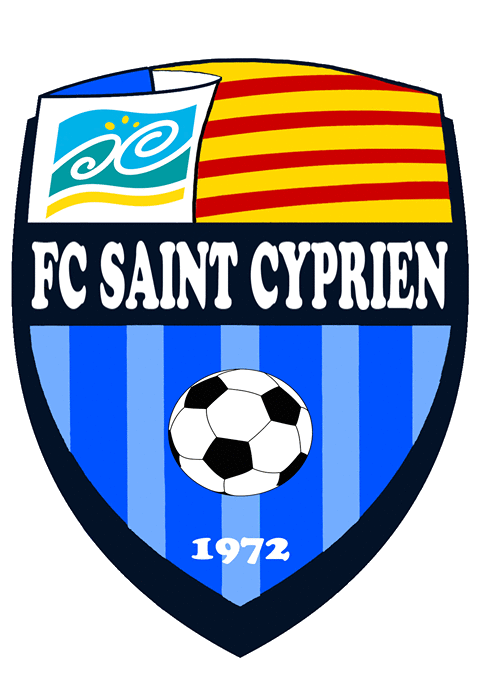 CATEGORIE :   U 7      U 9      U 11      U 13       Seniors Féminines       SeniorsJOUEUSE / JOUEURNom :    _________________________________          Prénom :    ___________________________Adresse :    ______________________________________________________________________CP : |________|                                                 Ville :    ___________________________Date De Naissance : |____| |____| |______| : ________________________                              : ________________________   @ : __________________________________________@_________________________Pied Fort :       Droit       GauchePathologie(s) connue(s) et conduite à tenir en cas d’urgence (allergie, asthme, épilepsie, médicament)_____________________________________________________________________________________________________________________________________________________________________________________________________________________________________________Nom du Médecin Traitant :    _____________________________________________________N° de Téléphone :    ________________________RESPONSABLES LEGAUX – PERSONNES A PREVENIR EN CAS D’URGENCERESPONSABLES LEGAUX – PERSONNES A PREVENIR EN CAS D’URGENCENom :    ______________________________________Prénom :    ___________________________________ : ________________________   @ :   ______________________@___________Profession :    __________________________________Nom :    ______________________________________Prénom :    ___________________________________ : ________________________   @ :   ______________________@___________Profession :    __________________________________Je soussigné(e) _______________________________________________________________________________  Père            Mère            Tuteur            Moi-Même (Licencié Majeur)autorise les dirigeants du club à prendre toutes les mesures nécessaires en cas d’accident survenu dans le cadre de la pratique du footballDate & SignatureJe soussigné(e) _______________________________________________________________________________  Père            Mère            Tuteur            Moi-Même (Licencié Majeur)autorise les dirigeants du club à prendre toutes les mesures nécessaires en cas d’accident survenu dans le cadre de la pratique du footballDate & SignatureDROIT A L’IMAGEJe soussigné(e) __________________________________________________________________  Père            Mère            Tuteur            Moi-Même (Licencié Majeur)en adhérant au FC Saint Cyprien  autorise le F.C. Saint-Cyprien à diffuser sur le site internet du club www.fcsaintcyprien66.fr ainsi que sur la page Facebook officielle du club (https://www.facebook.com/fcsc66/) ainsi que sur différents supports (calendriers, articles journaux,..) la photo de notre enfant, moi-même.Date & SignatureTRANSPORT DES ENFANTSJe soussigné(e) __________________________________________________________________  Père            Mère            Tuteur            Moi-Même (Licencié Majeur)autorise les dirigeants, éducateurs du club à transporter mon enfant lors des déplacements en relation avec l’école de football OUI            NONautorise les parents d’autres joueurs à transporter mon enfant, ceux-ci étant assurés pour le transport d’autres personnes et étant en règle avec leur permis de conduire (Vérification faite par le parent) OUI            NONSignature et date précédée de la mention « lu et approuvé »TRANSPORT DES ENFANTSJe soussigné(e) __________________________________________________________________  Père            Mère            Tuteur            Moi-Même (Licencié Majeur)déclare avoir pris connaissance du règlement intérieur du Football Club Saint-Cyprien et m’engage à le respecter et le faire respecterSignature et date précédée de la mention « lu et approuvé »